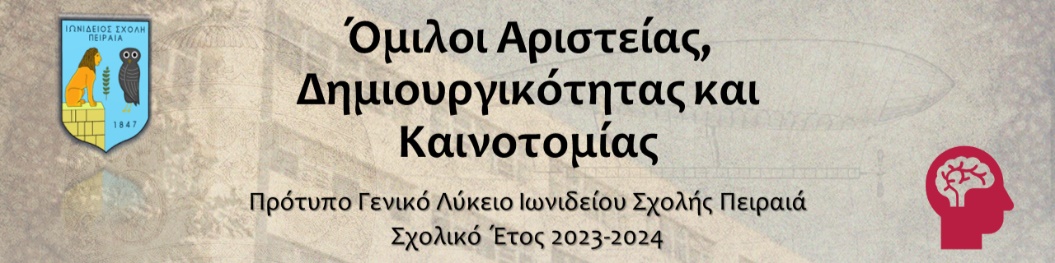 ΑΙΤΗΣΗ ΕΓΓΡΑΦΗΣ ΣΕ ΟΜΙΛΟ – ΔΗΛΩΣΗ ΣΥΜΜΕΤΟΧΗΣΟνοματεπώνυμο Κηδεμόνα: 	Ονοματεπώνυμο Μαθητή/τριας: 	Τάξη που φοιτά: 	e-mail: 	Λαμβάνοντας υπόψη την ανακοίνωση του Πρότυπου Γενικού Λυκείου Ιωνιδείου Σχολής Πειραιά για τη λειτουργία ομίλων και τον κανονισμό της λειτουργίας τους, όπως προβλέπεται από την κείμενη νομοθεσία (Ν. 4692/2020 ΦΕΚ 111 τ. Α’, 12 Ιουνίου 2020, άρθρο 17, παρ.5), παρακαλώ να εγγράψετε τον/την μαθητή/τρια με τα άνωθι στοιχεία στον όμιλο/ομίλους που έχουν επιλεγεί παρακάτω:(Συμπληρώστε στο αντίστοιχο «κουτάκι» τον αριθμό 1 για την πρώτη προτίμησή του,
τον αριθμό 2 για τη δεύτερη προτίμησή του και τον αριθμό 3 για την τρίτη προτίμησή του)	Ημερομηνία	Ο αιτών/αιτούσα	Πειραιάς, 	__ / __ / 2023			Για μαθητές/-τριες που φοιτούν σε δημόσιο σχολείο διαφορετικό του Προτύπου Γεν. Λυκείου Ιωνιδείου Σχολής Πειραιά:Με τη σύμφωνη γνώμη του διευθυντή της σχολικής μονάδας που φοιτά ο μαθητής:ΟΝΟΜΑΤΕΠΩΝΥΜΟ: 	ΥΠΟΓΡΑΦΗ: 	ΗΜΕΡΟΜΗΝΙΑ: 	Πειραιάς, 	__ / __ / 2023Όμιλος καλαθοσφαίρισης«Ατομική τεχνική και ειδική φυσική κατάσταση στο άθλημα της καλαθοσφαίρισης»Όμιλος φυσικής«Σύγχρονη Φυσική»Όμιλος αγγλικής λογοτεχνίας«The Dubliners by James Joyce»Όμιλος δημοσιογραφίας«Δημοσιογραφία, Δημιουργική έκφραση, Διερευνητική μάθηση»Όμιλος ρητορικής«Όμιλος Ρητορικής»Όμιλος ιστορίας«Εργαστήρι Ιστορίας»Όμιλος πληροφορικής«Θεωρία του Χάους: Πολυπλοκότητα, αταξίες και εξωτικές διαστάσεις»Όμιλος ιστορίας & μαθηματικών«Η Ιστορία & τα Μαθηματικά μέσα από τη Λογοτεχνία»Όμιλος μαθηματικών«Διάβασες το ιστορικό σημείωμα; (Θέματα από την Ιστορία των Μαθηματικών)»Όμιλος στατιστικής«Όμιλος Θεωρίας Πιθανοτήτων & Στατιστικής»Όμιλος μαθηματικών διαγωνισμών«Στρατηγικές επίλυσης προβλημάτων & προετοιμασία για μαθηματικούς διαγωνισμούς»Όμιλος πετοσφαίρισης«Σχολικός Αθλητισμός: Όμιλος Πετοσφαίρισης»Όμιλος σκακιού«Όμιλος Σκακιού»